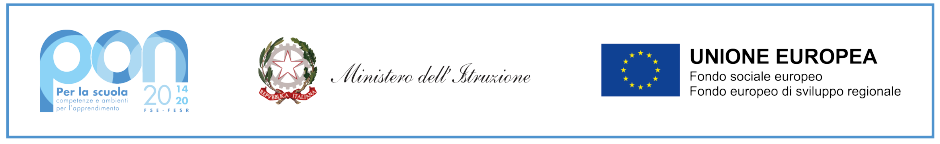 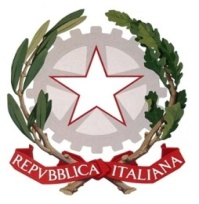 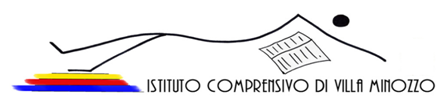 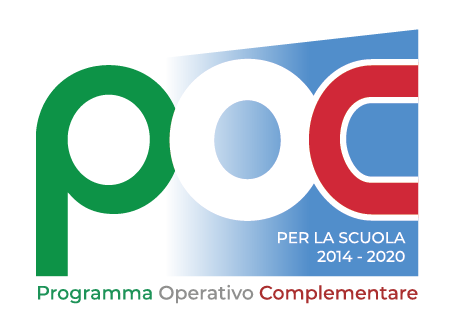 ISTITUTO COMPRENSIVO DI VILLA MINOZZOScuola dell’Infanzia, Primaria e Secondaria di primo gradoC.so Prampa, 11 – 42030 Villa Minozzo (RE) – Tel. 0522/801115 fax 0522/525241E-mail: - reic842004@istruzione.it – reic842004@pec.istruzione.itC.F. 80013950359 - Codice Univoco Ufficio:UFVL9Y  www.icvillaminozzo-re.edu.itAllegato 1 - Domanda di partecipazione alla selezione avente per oggetto l’individuazione, mediante procedura comparativa dei curricula, di esperti per l’attuazione delle azioni nell’ambito dei moduli previsti dal PON/POC - Inclusione sociale e lotta al disagio – 2a edizione - Programma Operativo Nazionale – Avviso pubblico Prot. n. AOODGEFID/4395 del 9 marzo 2018.Codice identificativo Progetto: 10.1.1A- FDRPOC-EM-2019-9 “I SENTIERI DELLA MONTAGNA: INSIEME SULLA VETTA” - codice CUP: B28H18014110001Al Dirigente ScolasticoI.C. DI VILLA MINOZZOreic842004@istruzione.itreic842004@pec.istruzione.itVisto l’Avviso del Dirigente Scolastico prot. n. 0004931/VII8 del 15 Novembre 2021Il/La sottoscritto/a __________________________________________________________________nato/a a _________________________________________  il  _______________________       residente a ________________________________________________________________________ in via/piazza  ________________________________________________ n. ____________,C.F. __________________________________________________ tel. ________________e-mail _____________________________________Esperto esterno destinatario di Contratto di prestazione d’opera (contratti di lavoro autonomo con esperti di particolare e comprovata specializzazione, ai sensi dell’art. 7, comma 6 del D.Lgs. 30 marzo 2001, n. 165 - ex art. 2222 (contratti di lavoro autonomo) e art. 2229 (contratti di prestazione d’opera intellettuale) e ss. del codice civile).Contrassegnare con una crocetta una delle categorie di seguito indicate, così come indicato nelle specifiche riportate al punto 5 e 5.1 dell’Avviso pubblico Prot. n. 0004788/VII8 del 15/11/2021:Esperto esterno - MADRE LINGUAEsperto esterno – NON MADRE LINGUA (in possesso dei requisiti indicati al punto 5 e 5.1 - Criteri di selezione - Avviso di selezione prot. n. 0004931/VII8 del 15 Novembre 2021)CHIEDEDi partecipare alla selezione in qualità di ESPERTO ESTERNO per il seguente progetto codice 10.1.1A- FDRPOC-EM-2019-9 “I SENTIERI DELLA MONTAGNA: INSIEME SULLA VETTA”, per il modulo formativo:(contrassegnando con una crocetta nella “Tabella Titoli di accesso esperto” l’attività/intervento per cui si candida)A tal fine, valendosi delle disposizioni di cui all'articolo 46 del dPR 28 dicembre 2000 n. 445, consapevole delle sanzioni stabilite per le false attestazioni e mendaci dichiarazioni, previste dal Codice Penale e dalle Leggi speciali in materia:DICHIARAsotto la personale responsabilità di:essere in possesso della cittadinanza italiana o di uno degli Stati membri dell’Unione europea; - godere dei diritti civili e politici; non aver riportato condanne penali e non essere destinatario di provvedimenti che riguardano l’applicazione di misure di prevenzione, di decisioni civili e di provvedimenti amministrativi iscritti nel casellario giudiziale;essere a conoscenza di non essere sottoposto a procedimenti penali;essere in possesso dei requisiti essenziali previsti all’art. 2 del presente avviso;aver preso visione dell’Avviso e di approvarne senza riserva ogni contenutoAlla presente istanza allega:Curriculum vitae in forma sintetica secondo modulistica europea, debitamente firmatoScheda autodichiarazione titoli e punteggi compilata e sottoscritta - (Allegato 2);fotocopia del documento di identità in corso di validitàINFORMATIVA SULLA PRIVACY - TRATTAMENTO DEI DATI SI INFORMAche l’Istituto comprensivo di Villa Minozzo (RE) IN QUALITA’ di scuola assegnataria di Fondi relativi al progetto Programma Operativo Nazionale “Per la scuola, competenze e ambienti per l’apprendimento” 2014-2020. Avviso pubblico prot. n. AOODGEFID/4395 del 9 marzo 2018 - “Progetti di inclusione sociale e lotta al disagio nonché per garantire l’apertura delle scuole oltre l’orario scolastico soprattutto nelle aree a rischio ed in quelle periferiche “Scuola al Centro”. Codice identificativo Progetto: 10.1.1A- FDRPOC-EM-2019-9 “I SENTIERI DELLA MONTAGNA: INSIEME SULLA VETTA” - CUP: B28H18014110001.IN RIFERIMENTO all’attuazione delle proprie attività istituzionali raccoglie, registra, elabora, conserva e custodisce dati personali identificativi dei soggetti con i quali entra in relazione nell’ambito delle procedure previste nel presente Avviso.In applicazione del REGOLAMENTO UE 679/2016, i dati personali sono trattati in modo lecito, secondo correttezza e con adozione di idonee misure di protezione relativamente all’ambiente in cui vengono custoditi, al sistema adottato per elaborarli, ai soggetti incaricati del trattamento.Titolare del Trattamento dei dati è il Dirigente scolastico Dott.ssa Giuseppina Gentili, quale Rappresentante Legale dell’Istituto. I dati possono essere comunque trattati in relazione ad adempimenti relativi o connessi alla gestione dell’Istituzione scolastica. I dati in nessun caso vengono trasmessi a soggetti privati senza il preventivo consenso scritto dell’interessato/a. Al soggetto interessato sono riconosciuti il diritto di accesso ai dati personali e gli altri diritti definiti dal REGOLAMENTO UE 679/2016. Il/La sottoscritto/a, ricevuta l’informativa di cui all’art. 13 del REGOLAMENTO UE 679/2016, esprime il proprio consenso affinché i dati personali forniti con la presente richiesta possano essere trattati nel rispetto del REGOLAMENTO UE per gli adempimenti connessi alla presente procedura.Data__________________________                                      Firma_____________________________Allegato 2 - Scheda Autodichiarazione Titoli e punteggiCodice identificativo Progetto: 10.1.1A- FDRPOC-EM-2019-9 “I SENTIERI DELLA MONTAGNA: INSIEME SULLA VETTA”Cognome e nome _______________________________ Modulo - Potenziamento della lingua straniera - Titolo: Madrelingua Tedesca “Ich bin”Esperto madre lingua tedesca competente nella comunicazione nella lingua madre con modalità corrette ed efficaci, con contenuti di natura culturale e riflessioni in merito alla evoluzione della lingua nell’attuale contesto sociale. (n. 30 ore) TITOLI VALUTABILI PER SELEZIONE ESPERTI ESTERNI MADRE LINGUA - NON MADRE LINGUA) – TOTALE PUNTI 100 DA ASSEGNARE Disposizioni specifiche per i percorsi formativi di lingua straniera(Allegato II “Tematiche e contenuti dei moduli formativi” - Avviso prot. n. 4395 del 09/03/2018)(Punto 5 e 5.1 - Criteri di selezione - Avviso di selezione prot. n. 0004931/VII8 del 15 Novembre 2021)Per la docenza ai corsi di lingua straniera, nella procedura di selezione deve essere attribuita priorità assoluta ad Esperti “madre lingua” e in subordine ad Esperti “non madre lingua” che siano, obbligatoriamente, in possesso di laurea specifica in lingue e letterature straniere conseguita in Italia.In fede……………………………………….AutorizzazioneSottosezionecodice CUPProt. n° AOODGEFID-654 del 17/01/202010.1.1A10.1.1A-FDRPOC-EM-2019-9 “I SENTIERI DELLA MONTAGNA: INSIEME SULLA VETTA”B28H18014110001ModuloTitolo di accesso esperto e attività (Punto 2 e Punto 5. e 5.1 dell’Avviso di selezioneModulo: Potenziamento della lingua stranieraTitolo: Madrelingua Tedesca “Ich bin”- (totale ore Mod. n.60 ORE) n. 30 ORE Esperto Esternoa)  Esperto madre lingua tedesca competente nella comunicazione nella lingua madre con modalità corrette ed efficaci, con contenuti di natura culturale e riflessioni in merito alla evoluzione della lingua nell’attuale contesto sociale. (n. 30 ore)SETTORETitoliPunti per ogni titoloMAX titoli valutabiliPunti autovalutazionePunti convalidati dalla scuolaA) Punteggio assegnato ai possessori del titolo di accesso afferente la funzione specifica Punteggio max 10 Laurea Quinquennale: • Voto =/< a 100 4Titolo accessoA) Punteggio assegnato ai possessori del titolo di accesso afferente la funzione specifica Punteggio max 10 	• 	Voto da 101 a 105 6Titolo accessoA) Punteggio assegnato ai possessori del titolo di accesso afferente la funzione specifica Punteggio max 10 	• 	Voto da 106 a 110 8Titolo accessoA) Punteggio assegnato ai possessori del titolo di accesso afferente la funzione specifica Punteggio max 10 	• 	Voto 110 e lode 10Titolo accessoB) Ulteriori Titoli Punteggio max 22 1) Ulteriore Laurea quinquennale 5n.1B) Ulteriori Titoli Punteggio max 22 2) Ulteriore Diploma di Laurea Triennale 3n.1B) Ulteriori Titoli Punteggio max 22 3) Corso di perfezionamento e/o formazione/aggiornamento biennale 3n.1B) Ulteriori Titoli Punteggio max 22 4) Master 1° o 2° livello 60 CF (ore 1500) 3n.2B) Ulteriori Titoli Punteggio max 22 5) Dottorato di ricerca 5n.1C) Esperienza Lavorativa afferente la tipologia del modulo  Punteggio max 29 1) Attività di docenza nell’ambito di progetti analoghi (FSE) - minimo di 30 ore a modulo 7n.2C) Esperienza Lavorativa afferente la tipologia del modulo  Punteggio max 29 2) Attività di docenza in progetti analoghi svolti in ambito scolastico diversi dai progetti PON/FSE, svolti presso la Scuola Primaria/Infanzia - minimo di 15 ore cadauno 1n.3C) Esperienza Lavorativa afferente la tipologia del modulo  Punteggio max 29 3) Attività di docenza in progetti analoghi diversi dai progetti PON, svolti presso Scuole di Istruzione Sec. di I o II grado - minimo di 15 ore 4n.3D) Certificazioni informatiche  Punteggio max 15 1. Patente ECDL: Livello core 1n.1D) Certificazioni informatiche  Punteggio max 15 Livello Advanced 2n.1D) Certificazioni informatiche  Punteggio max 15 Livello Specialiced 3n.1D) Certificazioni informatiche  Punteggio max 15 2. MICROSOFT livello: MCAD o MSCD o MCBDA 1n.1D) Certificazioni informatiche  Punteggio max 15 3. EUCIP 2n.1D) Certificazioni informatiche  Punteggio max 15 4. EIPASS 1n.1D) Certificazioni informatiche  Punteggio max 15 5. MOUS 1n.1D) Certificazioni informatiche  Punteggio max 15 6. IC3 1n.1D) Certificazioni informatiche  Punteggio max 15 7. CISCO 1n.1D) Certificazioni informatiche  Punteggio max 15 8. PEKIT 1n.1D) Certificazioni informatiche  Punteggio max 15 9. CORSO TABLES: Livello base (almeno 100 ore) Livello medio Livello avanzato 1n.1D) Certificazioni informatiche  Punteggio max 15 9. CORSO TABLES: Livello base (almeno 100 ore) Livello medio Livello avanzato 1,5n.1D) Certificazioni informatiche  Punteggio max 15 9. CORSO TABLES: Livello base (almeno 100 ore) Livello medio Livello avanzato 2n.1D) Certificazioni informatiche  Punteggio max 15 10. CORSO LIM: Livello base (almeno 100 ore) Livello medio Livello avanzato 1n.1D) Certificazioni informatiche  Punteggio max 15 10. CORSO LIM: Livello base (almeno 100 ore) Livello medio Livello avanzato 1,5n.1D) Certificazioni informatiche  Punteggio max 15 10. CORSO LIM: Livello base (almeno 100 ore) Livello medio Livello avanzato 2n.1E) Altre Certificazioni linguistiche  Punteggio max 5 Lingua Straniera B1 1n.1E) Altre Certificazioni linguistiche  Punteggio max 5 B2 2n.1E) Altre Certificazioni linguistiche  Punteggio max 5 C1 3n.1E) Altre Certificazioni linguistiche  Punteggio max 5 C2 5n.1F) Abilitazione all’Insegnamento Punteggio max 7 1) nella disciplina specifica oggetto del Bando 3n.1F) Abilitazione all’Insegnamento Punteggio max 7 2) in altre discipline (classi di concorso) 2n.2G) Corsi Formazione per la Didattica (anche sperimentali, esclusi corsi di lingua straniera ed informatica) non inferiori a 25 ore Punteggio max 12 1) Corsi formazione riconosciuti dal MIUR da ore 25 a ore 50 2n.2G) Corsi Formazione per la Didattica (anche sperimentali, esclusi corsi di lingua straniera ed informatica) non inferiori a 25 ore Punteggio max 12 2) Corsi formazione riconosciuti dal MIUR da ore 51 ed oltre  4n.2